	Летом, в жаркую погоду лучший отдых – на берегу реки, озера или водохранилища, но надо помнить, что не во всех местах можно купаться. Если на берегу установлен знак «КУПАТЬСЯ ЗАПРЕЩЕНО», не следует нарушать этого запрета, как бы ни было велико желание искупаться.	Таким образом, первое правило безопасного поведения человека на воде заключается в знании мест, где вода в водоемах проверена и не представляет опасности для здоровья человека, где купание разрешено.	Есть и еще правила безопасного поведения на воде, знание и соблюдение которых уменьшает возможность несчастных случаев.Дно водоема в месте купания должно быть пологим, ровным, плотным, лучше песчаным.Скорость течения воды не должна быть более 10м/мин. Не следует купаться в местах с быстрым течением.Желательно, чтобы температура воды была не ниже + 18С. Глубина водоема для не умеющих плавать не должна быть более 1,2 м.Если вы еще не научились плавать, то все упражнения в воде выполняйте около берега. Никогда не купайтесь в одиночку. Если вы решили совершить дальний заплыв, кто-нибудь должен сопровождать вас на лодке со спасательными средствами.Не следует входить в воду вспотевшим и разгоряченным, сразу после приема солнечных ванн или после подвижных игр. Прежде чем войти в воду, необходимо охладиться, отдохнуть в тени. Не рекомендуется входить в воду сразу после приема пищи. Сделайте перерыв не менее 1 ч.ПРАВИЛАМИ ЗАПРЕЩАЕТСЯ:Нырять и прыгать в воду в незнакомых местах;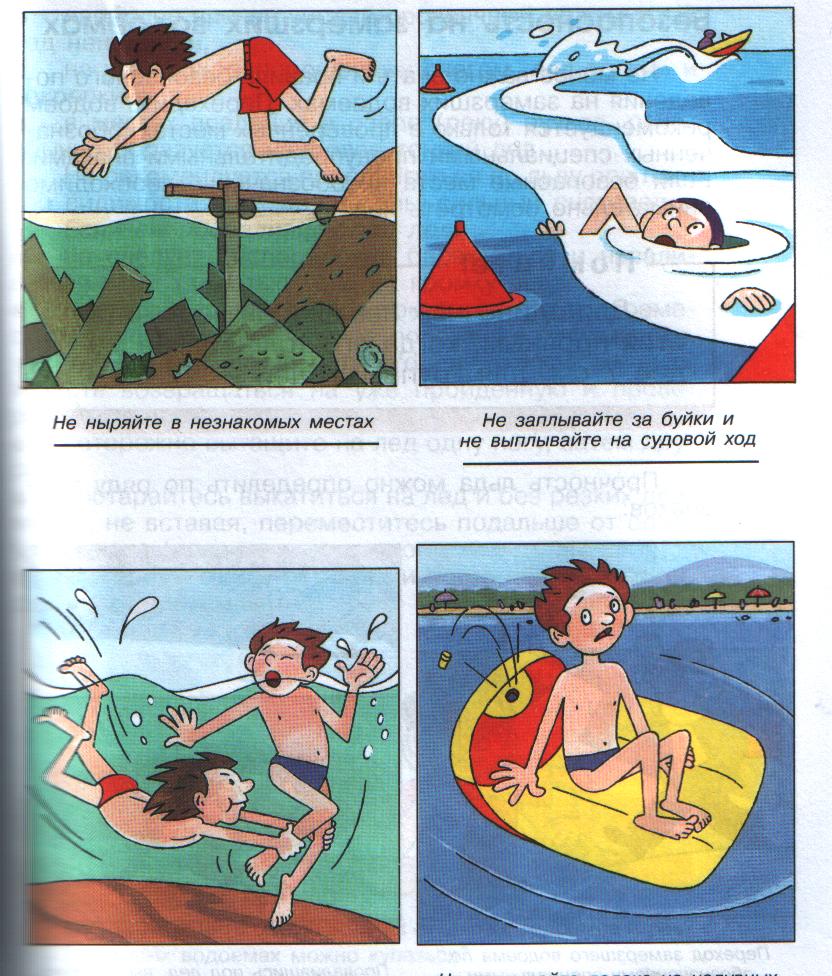 Заплывать за буйки;Выплывать на судовой ход и приближаться к судам;Устраивать в воде игры, связанные с захватами;Далеко заплывать на надувных матрасах или камерах.	Самый лучший способ чувствовать себя уверено в воде – это научиться плавать и постоянно поддерживать навыки безопасного поведения на воде. Если ногу в воде свело судорогой, нужно набрать в легкие воздух, наклониться к ноге. Взять ее двумя руками за пальцы и сильно потянуть их к себе. После этого немедленно плыть к берегу.